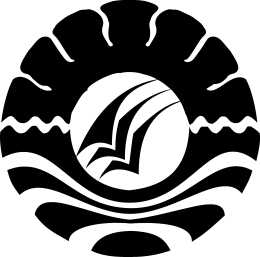 PENINGKATAN KEMAMPUAN BERHITUNG ANAK MELALUIPENGGUNAAN MEDIA BAHAN ALAM DI TK SITTI KHADIJAH TINGKARA KECAMATAN MALANGKEKABUPATEN LUWU UTARASKRIPSIDiajukanUntukMemenuhiSebagaiPersyaratanMemperolehGelarSarjanaPendidikanPada Program StudiPendidikan Guru PendidikanAnakUsiaDiniFakultasIlmuPendidikanUniversitasNegeri MakassarSURIANTI074 904 491PROGRAM STUDI PENDIDIKAN GURU PENDIDIKAN ANAK USIA DINIFAKULTAS ILMU PENDIDIKANUNIVERSITAS NEGERI MAKASSAR2013PERSETUJUAN PEMBIMBINGJudulskripsi	:PeningkatanKemampuanBerhitungAnakMelaluiPenggunaan Media BahanAlam Di TkAisyiyahSittiKhadijahTingkaraKecamatanMalangkeKabupatenLuwu UtaraNama	:SURIANTINomorstambuk	:074 904 491Jurusan / prodi	:Pendidikan Guru PendidikanAnakUsiaDini( PG-PAUD) S1Fakultas	:IlmuPendidikanSetelahdiperiksadandiujikan, telahmemenuhisyaratuntukmemperolehgelarSerjanaPendidikan (S.Pd) pada Program StudiPendidikan Guru PendidikanAnakUsiaDiniUniversitasNegeri Makassar.Makassar,   Februari2013MenyetujuiPembimbing I                                           PembimbingIIDra.KartiniMarzuki,M.SiDr. Pattaufi, S.Pd. M.SiNip . 196903221994032003              Nip .197108302003121001Mengetahui,KetuaProgram StudiPGPAUD FIP UNMDra.Sri Sofiani, M .PdNip . 19530202 198010 2 001KEMENTERIAN PENDIDIKAN NASIONAL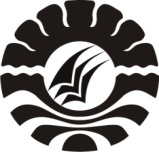 UNIVERSITAS NEGERI MAKASSARFAKULTAS ILMU PENDIDIKANPENDIDIKAN GURU PENDIDIKAN ANAK USIA DINIAlamat : Jl. Tamalate I Tidung Telepon : 884457, 883076 Fax (0411) 883076PENGESAHAN UJIAN SKRIPSI	Skripsi diterima oleh panitia ujian skripsi Fakultas Ilmu Pendidika Universitas Negri Makassar dengan SK Dekan No. 1821/UN36.4/PP/2013 tanggal 07 Februari 2013 untuk memenuhi sebagai persyaratan memperoleh gelar Sarjana Pendidikan Pada Program Pendidikan Guru Pendidikan Anak Usia Dini (PGPAUD) Pada Hari Jumat Tanggal 15 Februari 2013.Disahkan oleh :			Dekan Fakultas Ilmu Pendidikan	Prof. Dr. H. Ismail Tolla, M.Pd	NIP. 19531230 19800 1 005  Panitia UjianKetua	: Drs. M. Ali Latif Amri, M. Pd		(…………………..)Sekertaris	: Arifin Manggau, S.Pd, M.Pd		(…………………..)Pembimbing I	: Dra. Kartini Marzuki, M.Si		(…………………..)Pembimbing II	: Dr. Pattaufi, S.Pd, M.Si		(…………………..)Penguji I	: Muh. Akil Musi, S.Pd, M.Pd		(…………………..)Penguji II	: Dr. H. Syamsul Bachri Gaffar, M.Si	(…………………..)	PERNYATAAN KEASLIAN SKRIPSISaya yang bertandatangandibawaini :Nama:	SURIANTINomorStambuk:	074 904 491Jurusan / program studi        :	Pendidikan Guru PendidikanAnakUsiaDini			( PG-PAUD) SIFakultas:	IlmupendidikanJudulskripsi:	PeningkatanKemampuanBerhitungAnakMelaluiPenggunaan Media BahanAlam Di TkAisyiyhSittiKhadijahTingkaraKecamatanMalangkeKabupatenLuwu Utara	Menyatakandengansebenarnyabahwaskripsi yang sayatulisinibenarmerupakanhasilkaryasayasendiridanbukanmerupakanpengambilalihantulisanataupikiran orang lain yang sayaakuitulisanataupunpikiransendiri.	Apabiladikemudianhariterbuktiataudapatdibuktikanbahwaskripsiinihasiljiplakan,makasayabersediamenerimasanksiatasperbuatantersebutsesuaiketentuan yang berlaku.Makassar,    Februari 2013                                                                                  Yang membuatpernyataan,                                                         SURIANTIMOTTOKegagalanHanyaTerjadiBila Kita MenyerahdanJadikanlahKekecewaanMasaLaluMenjadiSenjataDimasaDepanKuperuntukkankaryainikepadaKedua orang tuaku yang telahmemberikandukungan moral yang terusmenerusdanoptimisme yang kukuh, adik ,kakak, sertakeluargadansahabat-sahabatku yang selalumembesarkanhatidansemangatku,ABSTRAKSurianti, 2012.PeningkatanKemampuanBerhitungAnakMelaluiPenggunaan Media BahanAlam Di TkAisyiyahSittiKahadijahTingkaraKecamatanMalangkeKabupatenLuwu Utara.Skripsi.DibimbingolehDra.KartiniMarzuki. M.Si. Dan Dr. Pattaufi,M.Si. Program StudiPendidikan Guru PendidikanAnakUsiaDiniFakultasIlmuPendidikanUniversitasnegeri Makassar.MasalahdalampenelitianiniadalahrendahnyakemampuanBerhitungAnak Di TkAisyiyahSittiKahadijahTingkaraKecamatanMalangkeKabupatenLuwu Utara.tujuandalampenelitianiniadalahuntukmengetahuiberapabesarPeningkatanKemampuanBerhitungAnakMelaluiPenggunaan Media BahanAlam Di TkAisyiyahSittiKhadijahTingkaraKecamatanMalangkeKabupatenLuwu Utara. Pendekatanpenelitianiniadalahpendekatankualitatifdanjenispenelitiannyaadalahpenelitiantindakankelas. FokusdalampenelitianiniadalahPeningkatanKemampuanBerhitungAnakdanPenggunaan Media BahanAlam Di TkAisyiyahSittiKahadijahTingkaraKecamatanMalangkeKabupatenLuwu Utaradengansubjekpenelitian 15 orang anakdidikdanseorang guru dikelompok B. Teknikpengumpulan data adalahobservasidandokumentasi. ProsedurdalampenelitianiniterdiridariduasiklusyaitusiklusI dansiklus II dengantahapanperencanaan, pelaksanaantindakan, observasi, danrefleksi. Hasil yang diperolehyaitupadasiklus I anakbelummampumembilang 1 – 10 secaraberurutdenganbenda,danmembandingkanduakumpulanbendalebihbanyaklebihsedikit.sertaaktivitaspenggunaan media bahanalambelumterlaksanadenganbaik. Padasiklus II terjadipeningkatankemampuanberhitunganakkarenaindikatorkemampuanberhitunganaksudahtercapaiditandaidengananaksudahmampumembilang 1 – 10secaraberurutdenganbenda,danmembandingkanduakumpulanbenda yanglebihbanyaklebihsedikit. Serta aktivitas guru terhadappembelajaranmelaluipenggunaan media bahanalamtelahlebihbaik.PRAKATA	Pujidansyukurpenulispanjatkankehadirat Allah SWT, atasrahmatdankaruniahnyasehinggaskripsiini  yang berjudul “PeningkatanKemampuanBerhitungAnakMelaluiPenggunaan Media BahanAlam Di TkAisyiyahSittiKhadijahTingkaraKecamatanMalangkeKabupatenLuwu Utara” dapatdiselesaikandalambentuk yang sederhana. Curahankepadajungjungannabibesar Muhammad SAW.Yang memberipetunjukdanbimbingankepadaummatnya.	Skripsiinidiajukansebagaisyaratuntukmenyelesaikanstudi strata satu (S1) dengangelarSerjanaPendidikan (S.Pd) program studipendidikan guru pendidikananakusiadini (PGPAUD) S1 UniversitasNegeri Makassar. PenulismenyampaikanterimakasihdanpenghargaankepadaibuDra.KartiniMarzuki.M.Si.selakupembimbing I danbapak Dr.Pattaufi,M,Si. selakupembimbing II yang telahmemberikanarahan, bantuandanpetunjukkepadapenulisdalammenyelesaikanskripsiini. Penulismenyadaribahwamasihterdapatkekurangan – kekurangandidalamskripsiini.Olehkarenaitu, penulismengharapkan saran dankritikan yang membangundaripembaca demi kesempurnaanpenulisselanjutnya.	Padakesempatanini pula.Penulismengucapkanterimakasihdanpenghargaansebesar – besarnyakhususnyakepada :Prof. Dr.H.Arismunandar, M.PdselakuRektorUniversitasNegeri Makassar yang telahmemberikankesempatankepadapenulisuntukmengenyampendidikan di UniversitasNegeri Makassar.Prof. Dr. Ismail Tolla, M.Pd. selakuDekanfakultasIlmuPendidikanuniversitasNegeri Makassar Yang telahmemberiizinpelaksanaanpenelitian.Dra. Sri sofiani, M. Pd. danArifinManggau. S.Pd.M.Pdselakuketuadansekertarisprodipendidikan guru pendidikananakusiadini (PGPAUD) FakultasIlmupendidikanUniversitasnegeri Makassar yang telahbanyakmemberibimbinganselamapenulisanskripsiberlangsung.BapakdanibudosenPendidikan GuruPendidikanAnakUsiaDini (PGPAUD) FakultasIlmuPendidikanUniversitasNegeri Makassar atassegalapemikirandanperhatiannya.Kepadatamankanak – kanakasyiyahsittikhadijahtingkarakecamatanmalagkekabupatenluwuutara yang telahmemberikesempatanuntukmelakukanpenelitiandisekolahnya.Guru tamanKanak – KanakAsyiyahSittiKhadijahTingkaraKecamatanMalagkeKabupatenLuwu Utara, khususnya guru kelas B atasinformasi data yang diberikan.Seluruhrekanmahasiswa PGPAUD kelasMasambaFakultasIlmuPendidikanUniversitasNegeriMakassar,Yangselamainitelahmenunjukkankerjasamadalamperkuliahanmaupundalampenyusunanskripsiini.Secarakhusus,rasabanggadanterimahkasihkepadakeluargakutercinta yang telahmemberikandorongandanperhatian yang mendalamselamaini.	Kepadasemuapihaktersebutpenulistidakdapatmemberikanimbalanapa- apakecualidoakiranyasegalabantuandanamalbaiknyamendapatimbalan yang layakdariTuhan Yang MahaEsa.	Akhirnyapenulistetapberharapsumbangandan saran untukperbaikanskripsiini,terimahkasih.Makassar,  Februari2013				PenulisDAFTAR ISIHALAMAN JUDUL		iHALAMAN PERSETUJUAN PEMBIMBING		iiHALAMAN PENGESAHAN UJIAN SKRIPSI		iiiPERNYATAAN KEASLIAN SKRIPSI		ivMOTTO			vABSTRAK			viPRAKATA			viiDAFTAR ISI		xDAFTAR GAMBAR		xiDAFTAR LAMPIRAN		xiiBAB I  PENDAHULUANLatarBelakang		1RumusanMasalah		4TujuanPenelitian		4ManfaatPenelitian		4BAB II  TINJAUAN PUSTAKA, KERANGKA PIKIR DAN HIPOTESIS TINDAKANTinjauanpustaka		6Tinjauantengtangkemampuanberhitung		6Pengertiankemampuanberhitung		6Prinsip-prinsipkemampuanberhitungperemulaan		7Masapekaberhitungpadaanak		8Indikatorkemampuanberhitung.		9Tinjauantentang media bahanalam		9Pengertian media		9Pentingnya media		10Media bahanalam		11Penggunaan media pembelajaran		13Kerangkahpikir		15Hipotesistindakan		17BAB III METODE PENELITIANPendekatandanjenispenelitian		18Fokuspenelitian		18Setting dansubjekpenelitian		19Prosedurdandesainpenelitian.		19Teknikdanprosedurpengumpulan data.		22Analisis Data danstandarpencapaianperkembangan		23BAB IV HASIL PENELITIAN DAN PEMBAHASANHasilPenelitian		26Pembahasan		54BAB V KESIMPULAN DAN SARANKesimpulan		59Saran 		59DAFTAR PUSTAKA		61LAMPIRAN 		62DAFTAR GAMBARNO                                                  						HalamanBagankerangkapikir					16PTK Model Kurt Lewin							20TabelPenilaianHasilBelajar							25DAFTAR LAMPIRANNo						Halaman			Rencanakegiatanharian ( RKH )					63					Lembarobservasiuntuk guru							67			Lembarobservasiuntukanak							75Format ObservasiKemampuanBerhitungAnak				87LembarRekapPitulasi							91			Dokumentasi							92			Persuratan									96			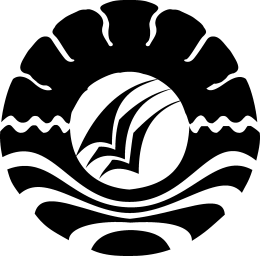 SKRIPSIPENINGKATAN KEMAMPUAN BERHITUNG ANAK MELALUIPENGGUNAAN MEDIA BAHAN ALAM DI TK SITTI KHADIJAH TINGKARA KECAMATAN MALANGKEKABUPATEN LUWU UTARASURIANTIPROGRAM STUDI PENDIDIKAN GURU PENDIDIKAN ANAK USIA DINIFAKULTAS ILMU PENDIDIKANUNIVERSITAS NEGERI MAKASSAR2013